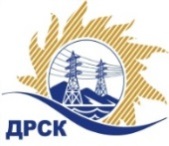 Акционерное Общество«Дальневосточная распределительная сетевая  компания»Протокол процедуры переторжкиСПОСОБ И ПРЕДМЕТ ЗАКУПКИ: открытый запрос предложений в электронной форме на право заключения договора: Реконструкция ВЛ 0,4 кВ для улучшения качества электроэнергии. Закупка 154.1 р. 2.2.1 ГКПЗ 2019КОЛИЧЕСТВО ПОДАННЫХ ЗАЯВОК НА УЧАСТИЕ В ЗАКУПКЕ: 2 (две) заявки.ПЛАНИРУЕМАЯ СТОИМОСТЬ ЗАКУПКИ:  2 224 000,00 рублей без учета НДС ОТМЕТИЛИ:В соответствии с решением Закупочной комиссии (Протокол № 167/УКС-Р от 29.12.2019) к процедуре переторжки были допущены следующие участники: ООО "Амурсельэнергосетьстрой" ИНН/КПП 2801063599/280101001 ОГРН 1022800527826, ООО "Кабельная арматура" ИНН/КПП 2801163843/280101001 ОГРН 1112801006207  ;Предмет переторжки: цена заявки;Участие в процедуре переторжки не приняли 2 (два) участника, а именно: ООО "Амурсельэнергосетьстрой" ИНН/КПП 2801063599/280101001 ОГРН 1022800527826, ООО "Кабельная арматура" ИНН/КПП 2801163843/280101001 ОГРН 1112801006207;Процедура переторжки осуществлялась с использованием средств электронной торговой площадки Торговая площадка Системы https://rushydro.roseltorg.ru  в присутствии секретаря Закупочной комиссии.Дата и время начала процедуры переторжки 06.02.2019 в 15:00;Место проведения процедуры переторжки: на Торговой площадке Системы https://rushydro.roseltorg.ru  автоматически;В результате проведения переторжки условия заявок на участие в закупке были изменены следующим образом:Секретарь комиссии 1 уровня АО «ДРСК»	М.Г. ЕлисееваКоврижкина Е.Ю.Тел. 397208№ 207/УТПиР-П06.02.2019№п/пНаименование Участника и/или идентификационный номерДата и время регистрации заявкиЦена заявки до переторжки, 
руб. без НДСЦена заявки после переторжки, 
руб. без НДСООО "Амурсельэнергосетьстрой" 
ИНН/КПП 2801063599/280101001 
ОГРН 102280052782618.01.2019 03:232 159 646,00  рублей без учета НДС2 159 646,00  рублей без учета НДСООО "Кабельная арматура" 
ИНН/КПП 2801163843/280101001 
ОГРН 111280100620718.01.2019 05:062 220 000,00 рублей без учета НДС2 220 000,00 рублей без учета НДС